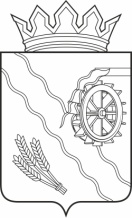 АДМИНИСТРАЦИЯ ШЕГАРСКОГО РАЙОНАТОМСКОЙ ОБЛАСТИР А С П О Р Я Ж Е Н И Е
07.06.2022	№ 202с. МельниковоО порядке изменения существенных условий контракта1. В целях реализации положений части 65.1 статьи 112 Федерального закона от 5 апреля 2013 года N 44-ФЗ "О контрактной системе в сфере закупок товаров, работ, услуг для обеспечения государственных и муниципальных нужд" установить, что изменение по соглашению сторон существенных условий контракта на закупку товаров, работ, услуг для муниципальных нужд (далее - контракт), заключенного до 1 января 2023 года, если при исполнении такого контракта возникли не зависящие от сторон контракта обстоятельства, влекущие невозможность его исполнения, осуществляется на основании распоряжения Администрации Шегарского района.2. В случае необходимости изменения существенных условий контракта, заключенного главным распорядителем бюджетных средств, решение о возможности изменения существенных условий контракта принимают согласительные комиссии, образованные главными распорядителями средств бюджетных средств.В иных случаях решение о возможности изменения существенных условий контракта принимают согласительные комиссии, образованные главными распорядителями бюджетных средств на основании обращения заказчика.3. Обращение, указанное в абзаце втором пункта 2 настоящего распоряжения, должно содержать следующую информацию:1) условия контракта, подлежащие изменению;2) обоснование изменений существенных условий контракта;3) проект дополнительного соглашения к контракту.Основанием для принятия решения согласительной комиссией о возможности изменения существенных условий контракта являются документы, подтверждающие невозможность исполнения контракта по не зависящим от сторон контракта обстоятельствам.4. Решение согласительной комиссии о возможности изменения существенных условий контракта направляется заказчику и (или) органу, уполномоченному на подготовку проекта распоряжения Администрации Шегарского района.Подготовка проекта распоряжения Администрации Шегарского района осуществляется:1) главным распорядителем бюджетных средств в случае, если заказчиком является соответствующий главный распорядитель бюджетных средств и (или) подведомственное ему учреждение;5. Контроль за исполнением настоящего распоряжения возложить на первого заместителя Главы Шегарского района (Богданов Е.Б.).Глава Шегарского района                                                                    А.К.МихкельсонПахомова Н.В.(838247) 22181